الرسالة الأسبوعية  للصف : الرابع الابتدائي من  (13/11/:17/11/2016 )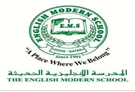 معلماالمادة   : أ / ( رضا حافظ– ممدوح كساب)اليوم والتاريخاسم الدرسالصفحةالواجبملاحظاتاللغة العربيةالأحد 13/11نشاط القراءةمراجعة/الكلب والحمامة75-779-11كتاب الأنشطةسيتم العمل على تفعيل البرنامج العلاجي لضعف القراءة لدى بعض طلابنا .الاثنين14/11النشاط اللغويالحال 7879الثلاثاء15/11النشاط اللغويمراجعة / الحال8016 – 17 كتاب الأنشطةالأربعاء16/11مكتبة 6925 كتاب الأنشطة .الخميس 17/11نشاط التحدثتمثيل القصائد والقصص9026-27 كتاب الأنشطة التربية الإسلاميةالأحد13/11العقيدة الإسلاميةمراجعة /التوحيد36-40 حفظ الآيات (1-12 )من سورة الانشقاقرجاء مراجعة حفظ الآيات ، والحديث النبوي مع ترجمة لرواي الحديث .الخميس17/11تابع /التوحيد38-4142 بكتاب الصفالتاريخ القطريالأحد13/11الحضارات القديمة في منطقة الخليج العربي 17-18قراءة ص:17-19